Objetivo de Aprendizaje e Instrucciones 7 para Música 3º BásicosFECHA: 11 al 12 de Mayo 2020O.A. Conocer y clasificar instrumentos musicales según familias ( cuerda, viento y percusión) , por medio de videos e imágenes.  Escuchar cualidades del sonido (altura, timbre, intensidad, duración) y elementos del lenguaje musical  (OA 1) Expresar, mostrando grados crecientes de elaboración, sensaciones, emociones e ideas que les sugiere la música escuchada, usando diversos medios expresivos (verbal, corporal, musical, visual). (OA 2)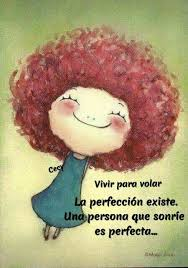                                                                ¡ ¡ Queridas amiguitas en esta ocasión comenzaremos 	     conocer los diferentes instrumentos musicales y así                                                      seguir  aprendiendo del maravilloso mundo musical!!                                                                                Y no olvides que:“Una  sonrisa es la puerta que abre el   corazón  a la alegría, la esperanza y mejora el futuro”Instrucciones para trabajar en casa:Las estudiantes deben desarrollar las actividades con un adulto responsable para facilitar la comprensión del contenido.Si puede imprimir las guías de trabajo debe archivarlas en una carpeta, en caso de no poder imprimirlas, la estudiante puede realizar todos los trabajos en su cuaderno de Música, con la fecha indicada en la guía.Si tienes internet en tu hogar pídele a un adulto que envíe la guía terminada al correo de la profesora de asignatura: maria.ugalde@colegio-republicaargentina.clInstrucciones para la Actividad:1.- Observan la imagen y comente con ayuda  de su familia :¿Qué observas en la imagen?  ¿Qué tienen en común estos instrumentos? ¿Conocías estos instrumentos? ¿Dónde los habías visto? Comentan con un adulto.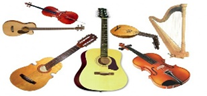 b)Te invito a escuchar un entretenido  video en youtube acerca de la clasificación de los instrumentos musicales planteados como “familia”:a) Clasificación de los instrumentos musicales:https://www.youtube.com/watch?v=IeqnskE-dpgb) Características de los instrumentos de cuerda:https://www.youtube.com/watch?v=JenTPm0Jcyoc) Características de los instrumentos de viento:https://www.youtube.com/watch?v=T5YchF4Pgrod) Características de los instrumentos de percusión:https://www.youtube.com/watch?v=Ag0kNzNTWL02.- Realiza la Guía de Trabajo 7 en forma limpia y ordenada. Puedes realizarla en tu cuaderno en caso de no poder imprimirla. No olvides escribir el título “Guía 7”. Luego puedes revisar tus respuestas al final de esta página como “Pauta de Corrección”.3.- No olvides revisar la actividad incluida en “Tarea 7” en la plataforma y desarrollarla en tu cuaderno de Música. ¡¡Vamos que se puede!!